Lección 8: Dibujemos figurasDibujemos figuras.Calentamiento: ¿Qué saben sobre los rectángulos?¿Qué sabes sobre los rectángulos?8.1: Unamos los puntos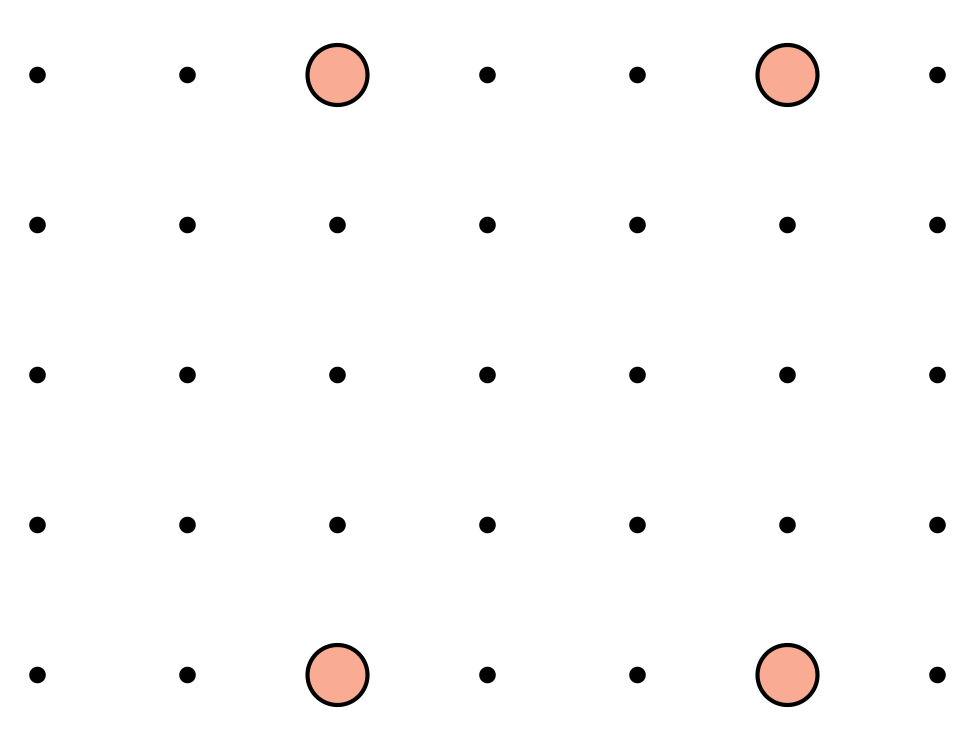 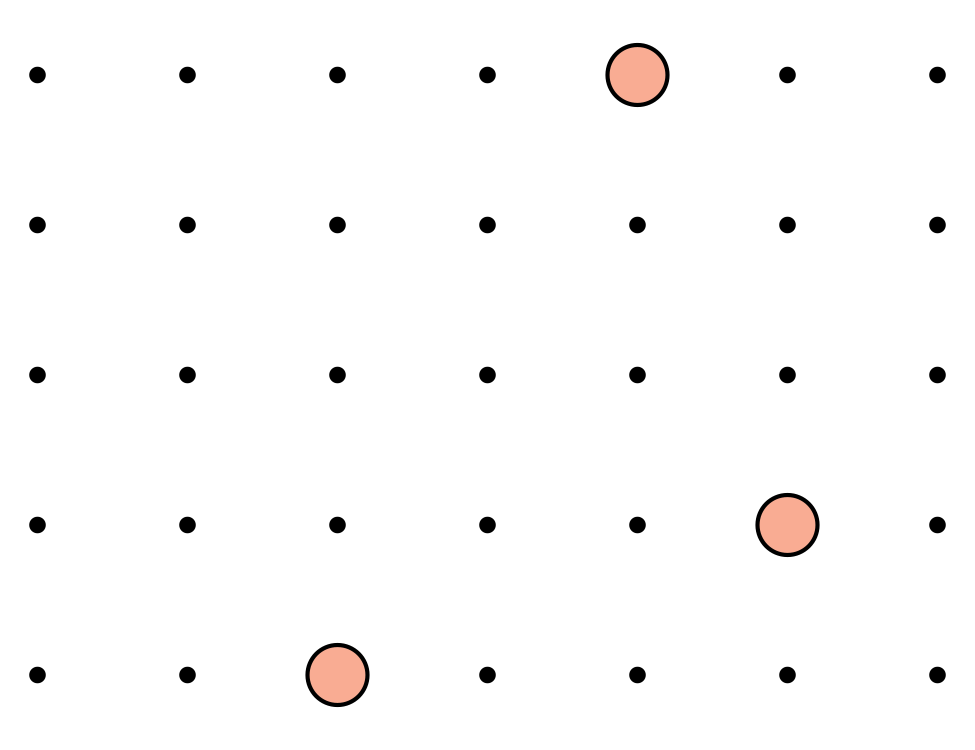 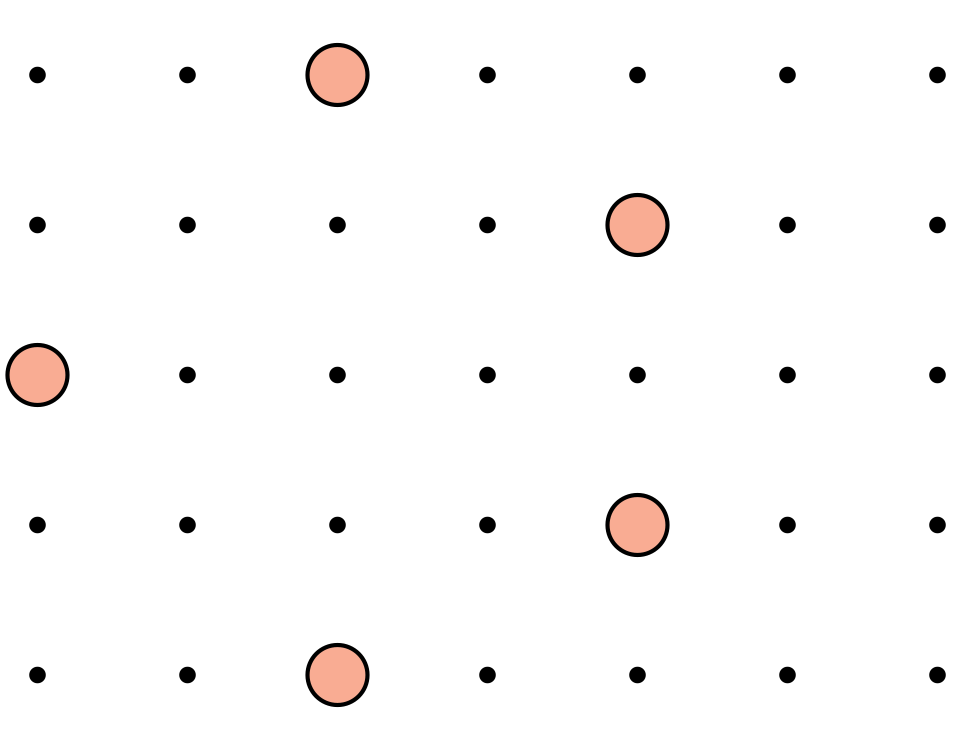 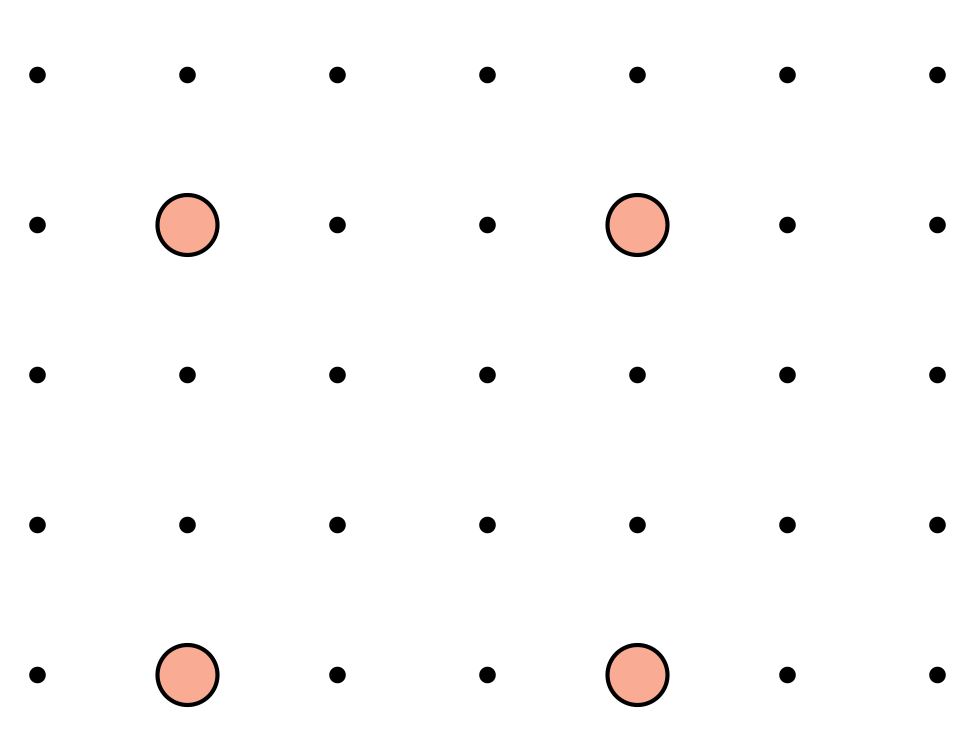 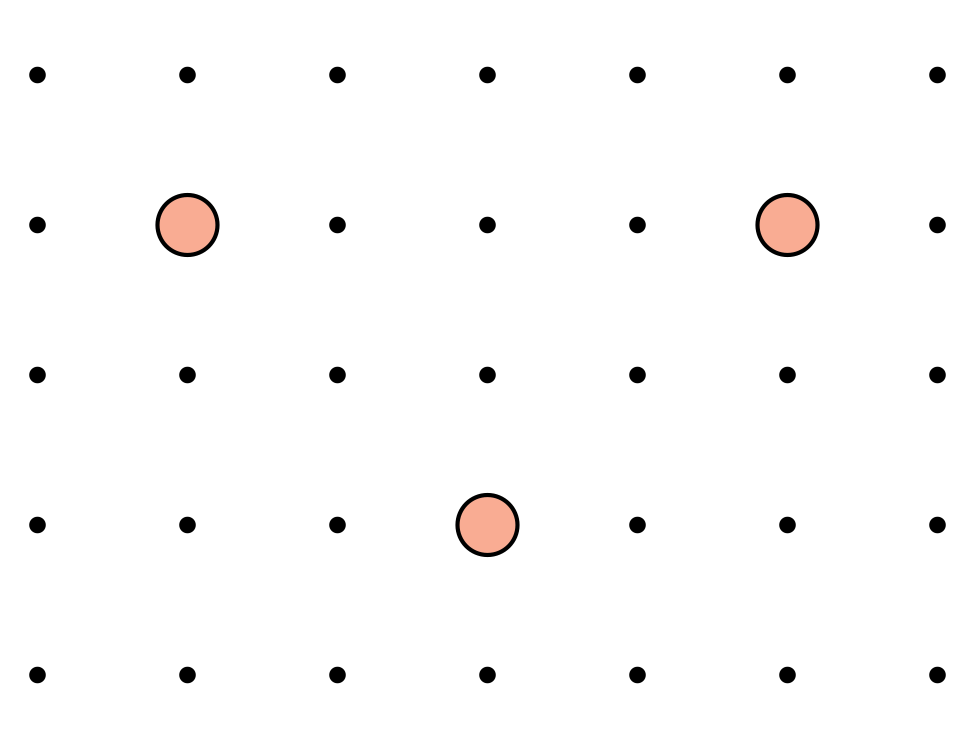 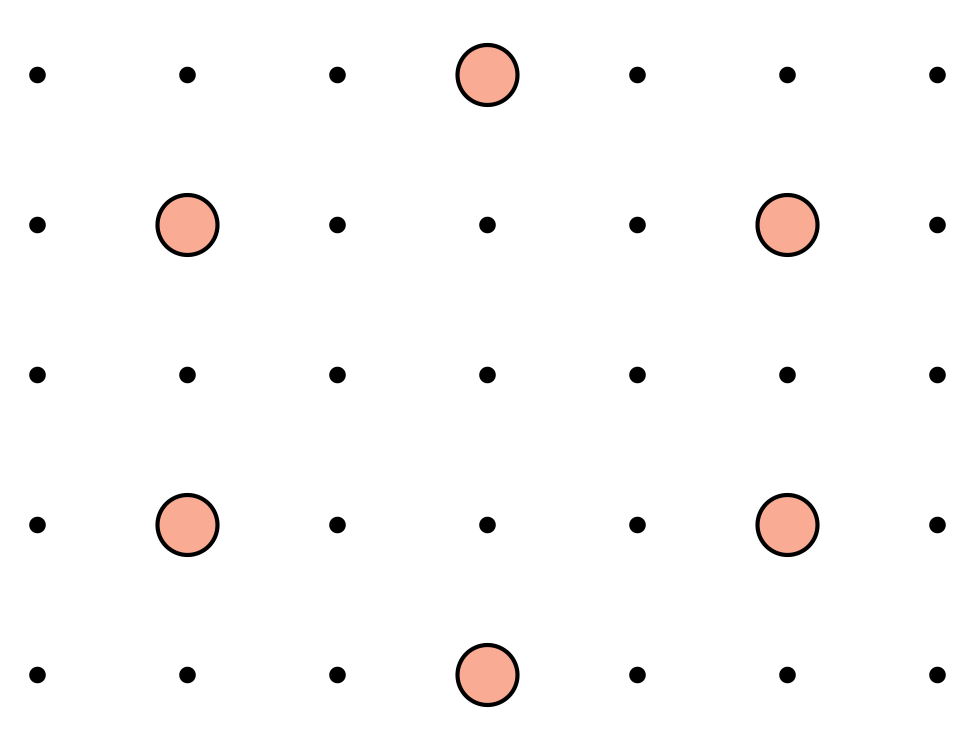 Síntesis: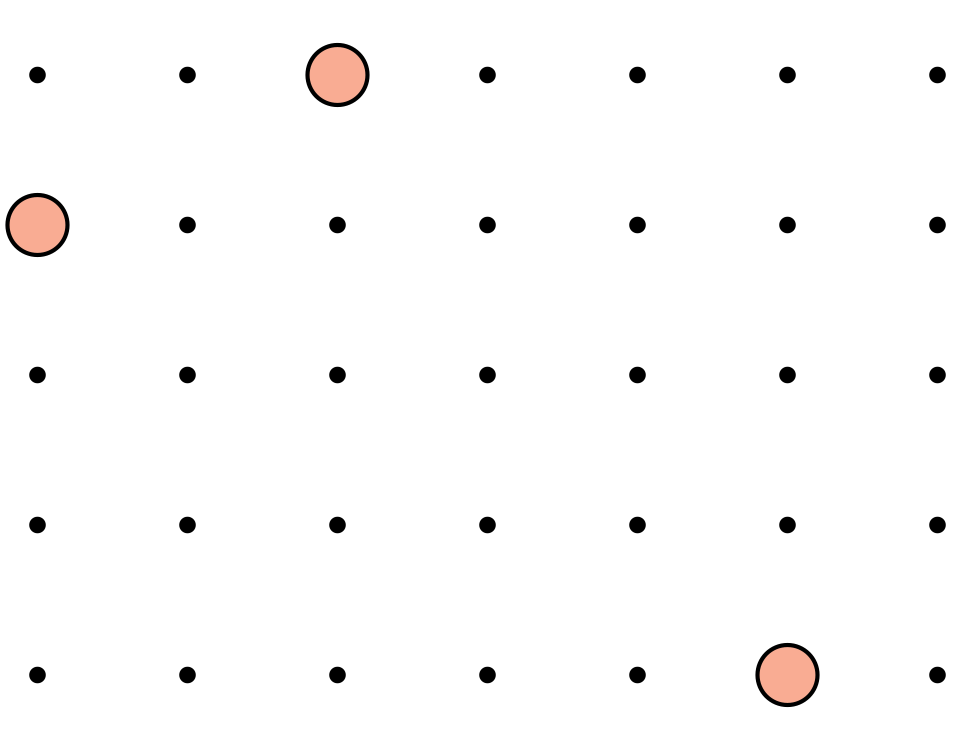 8.2: Describamos y dibujemos figuras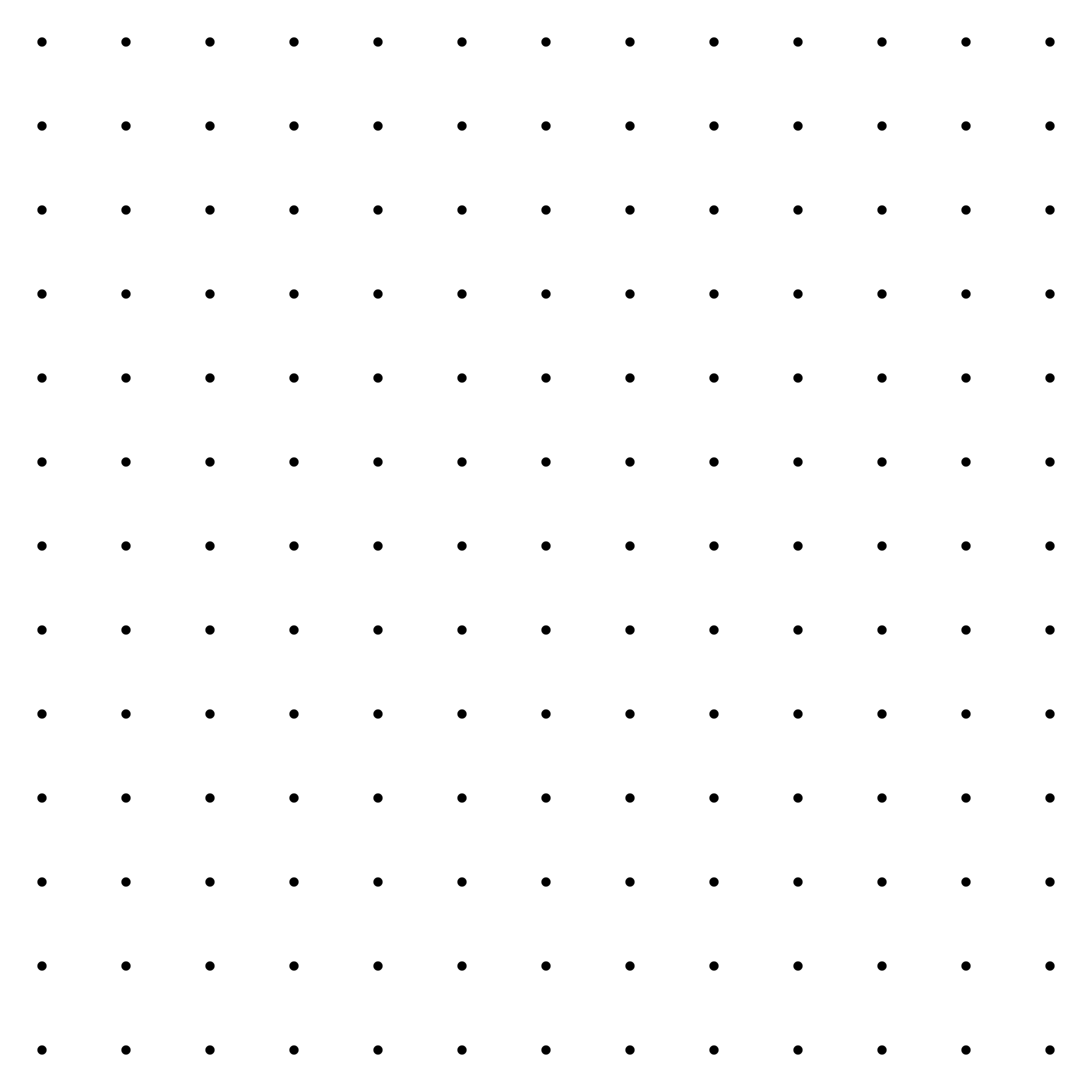 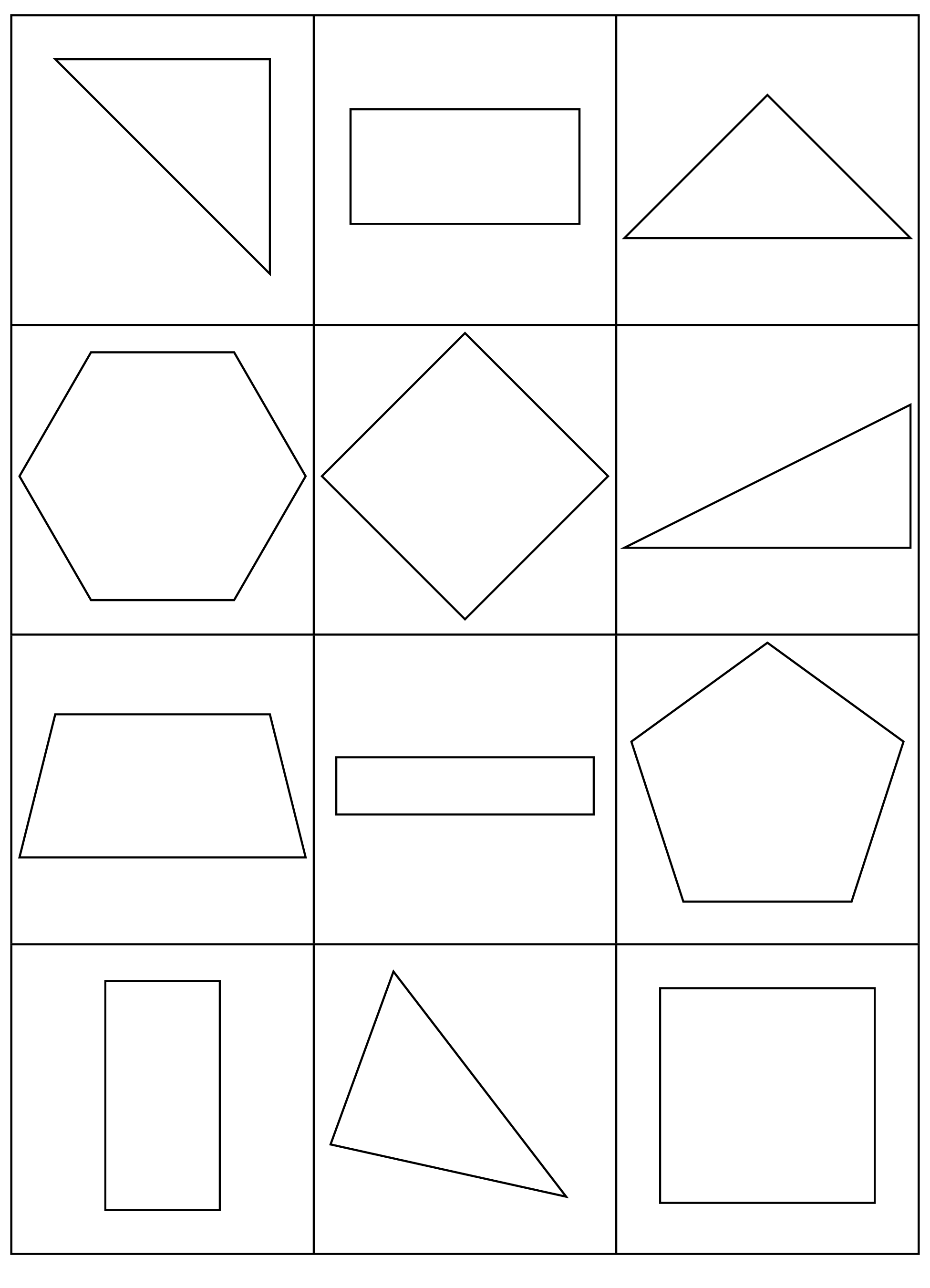 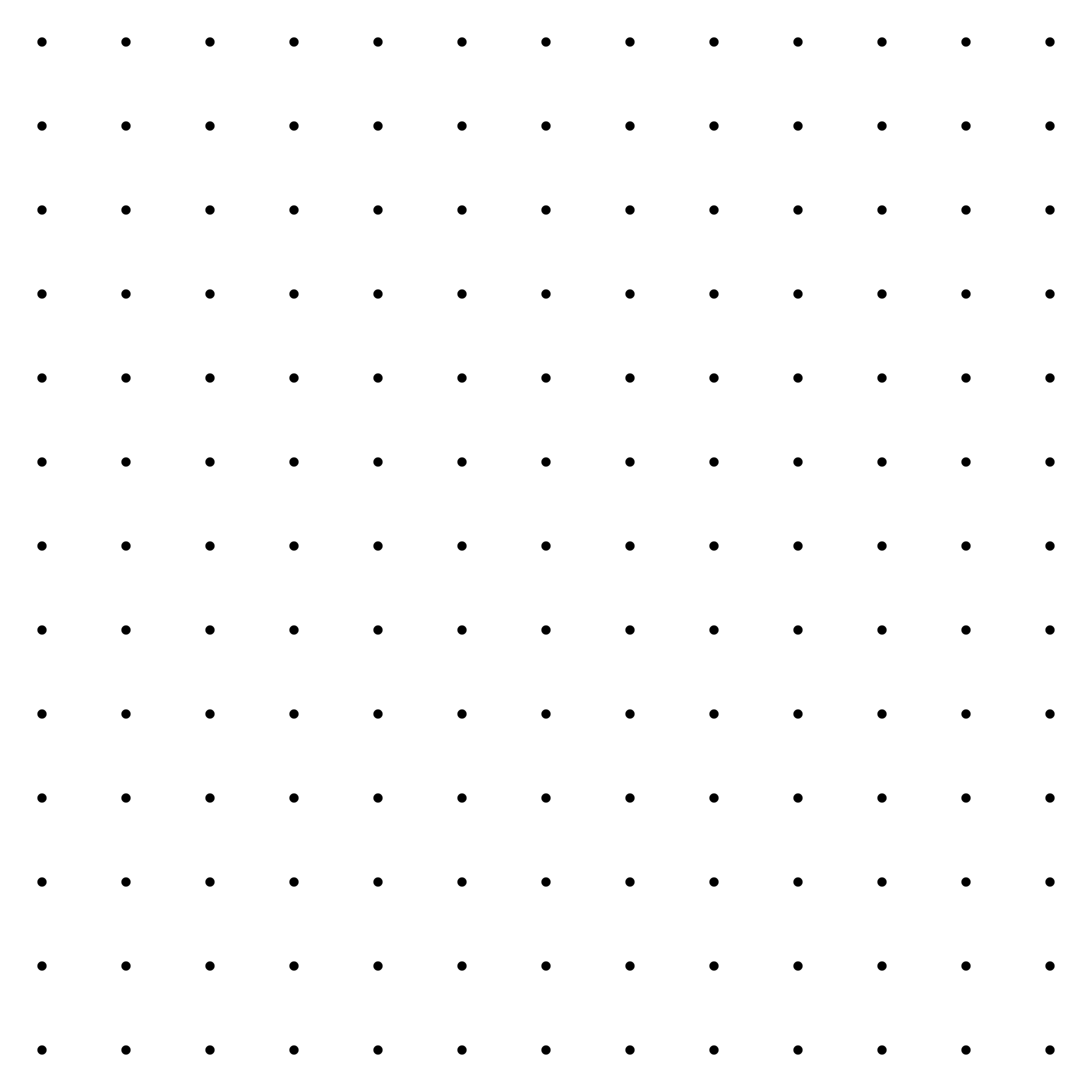 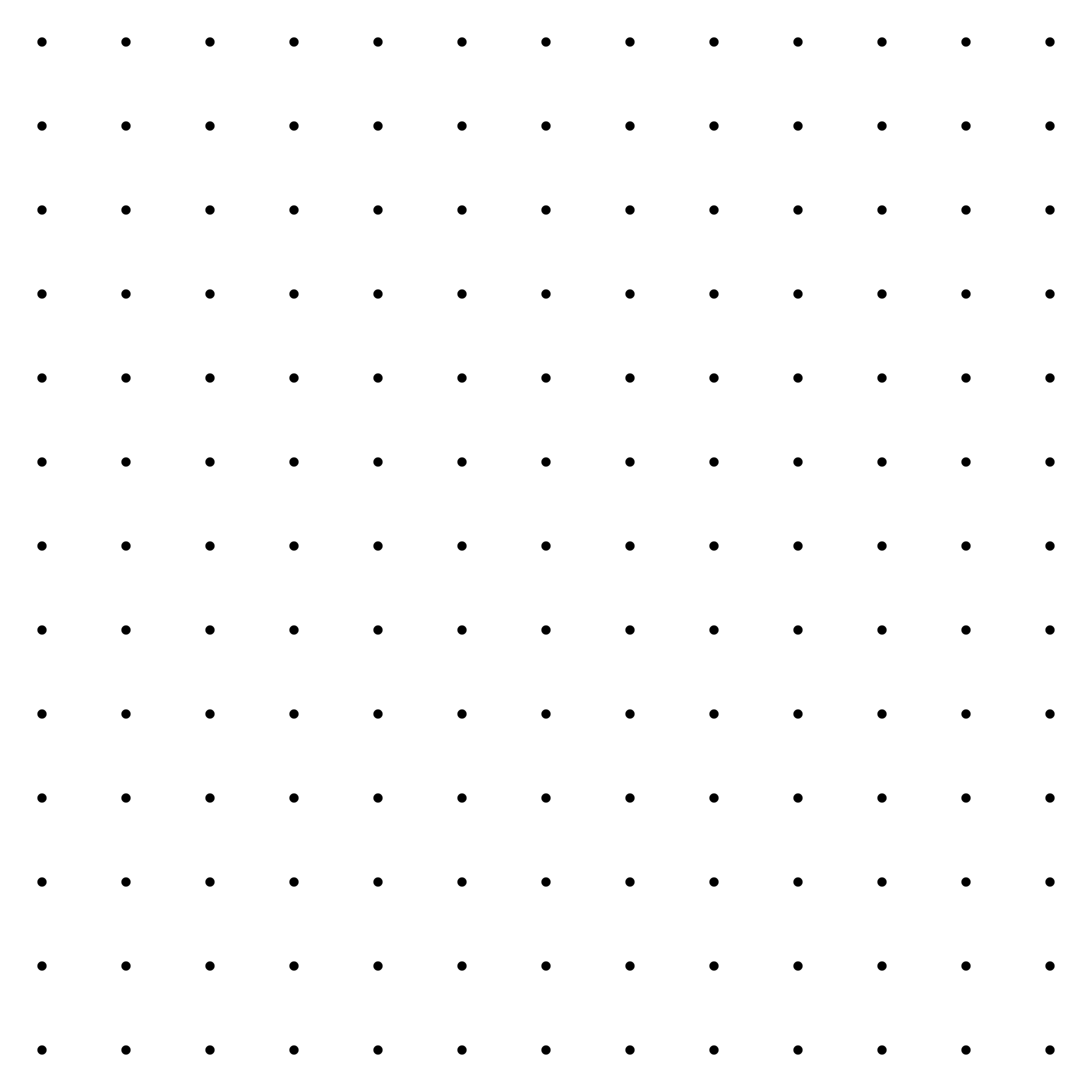 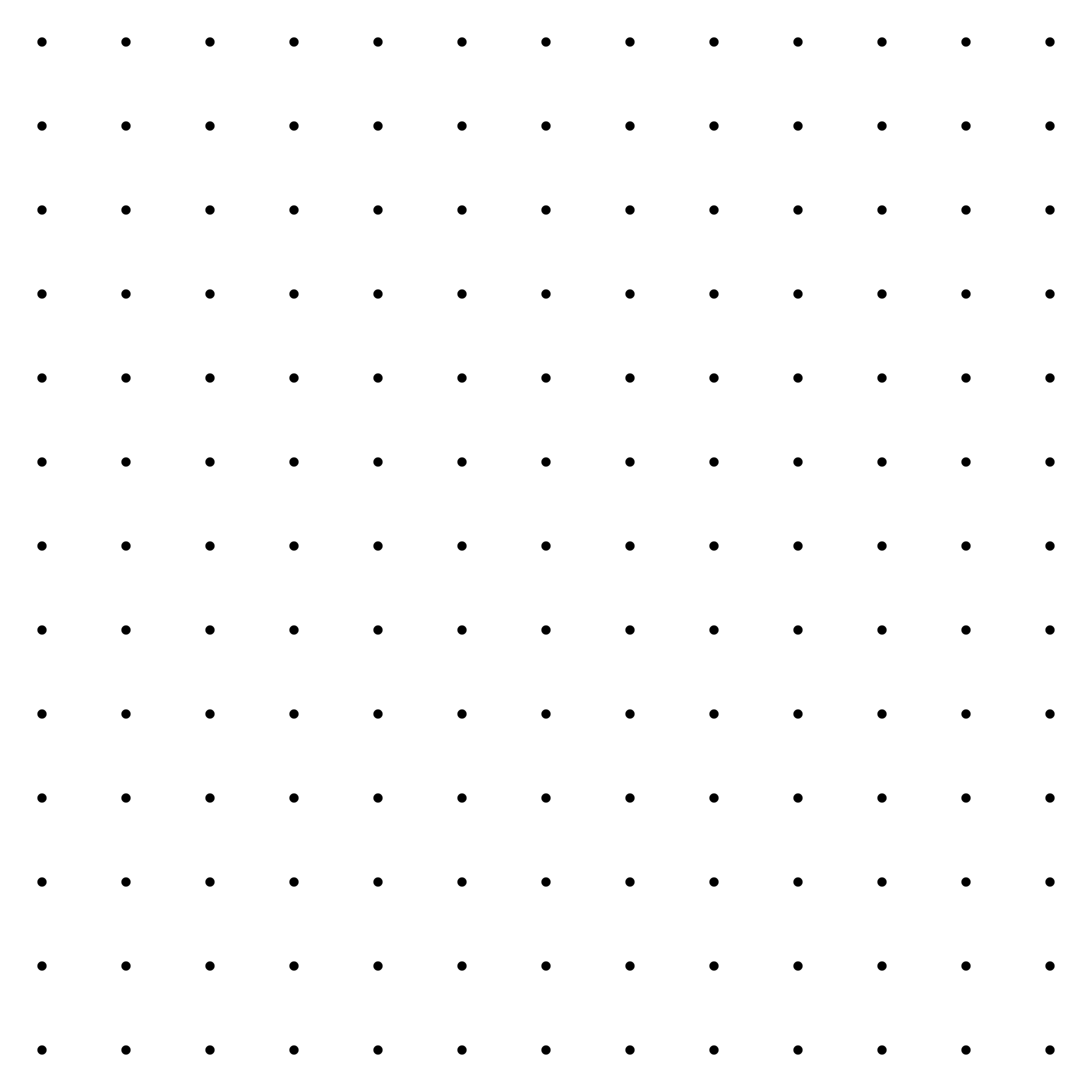 8.3: Conozcamos “Construye figuras: Compara la figura plana”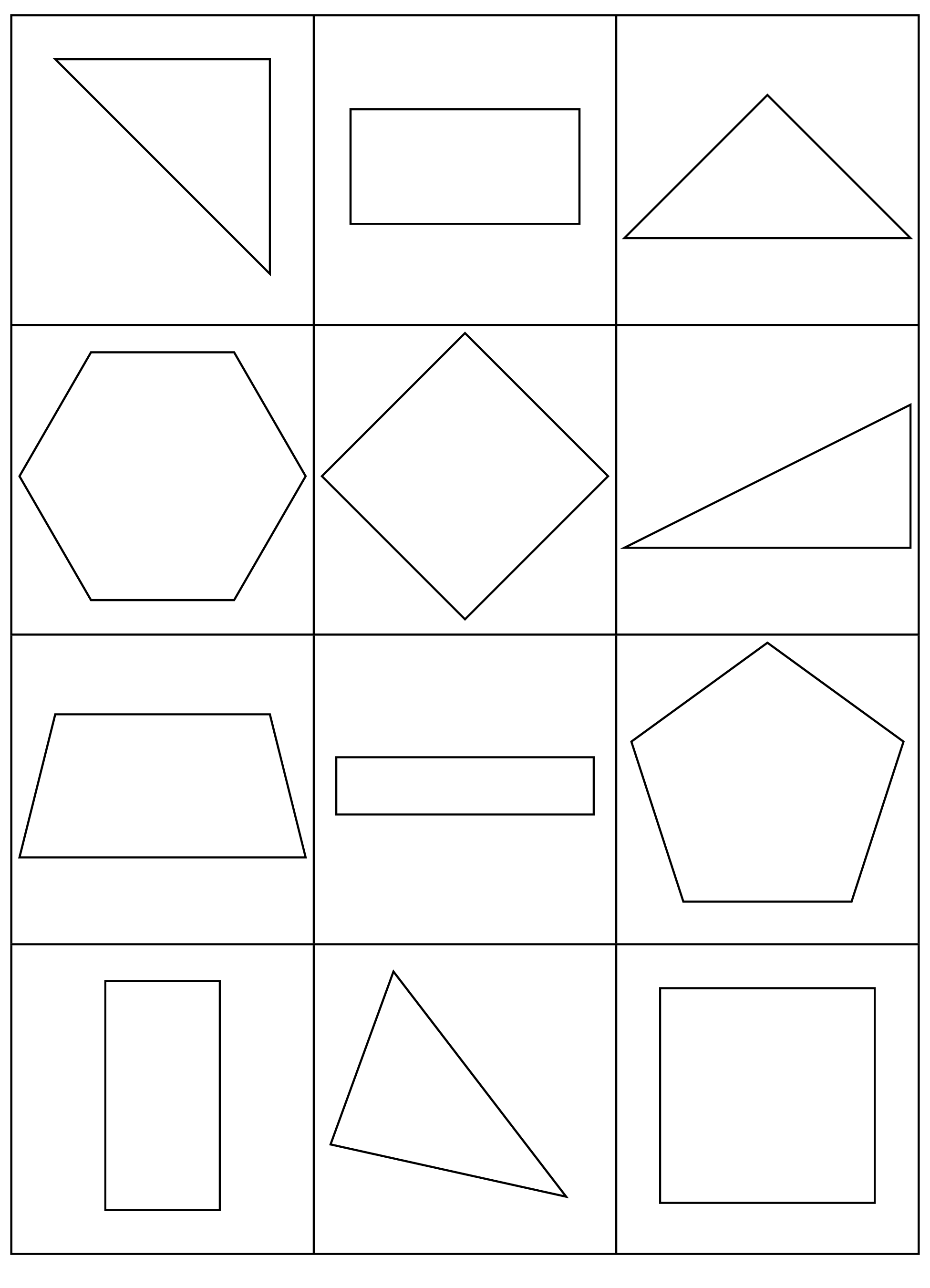 Escoge un centro.Construye figuras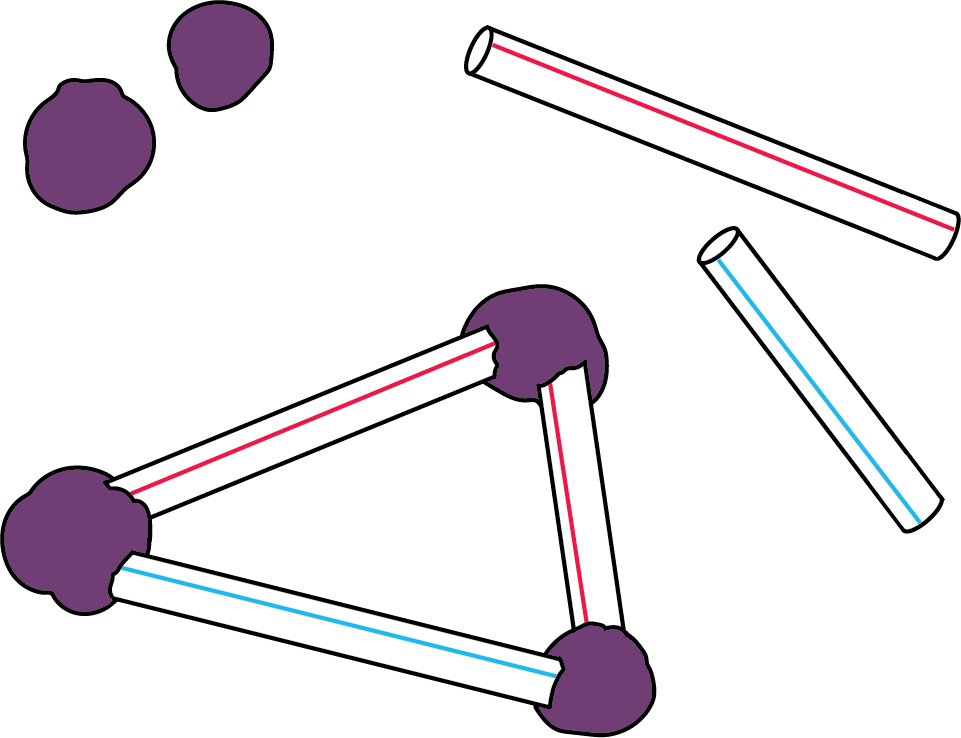 Contar colecciones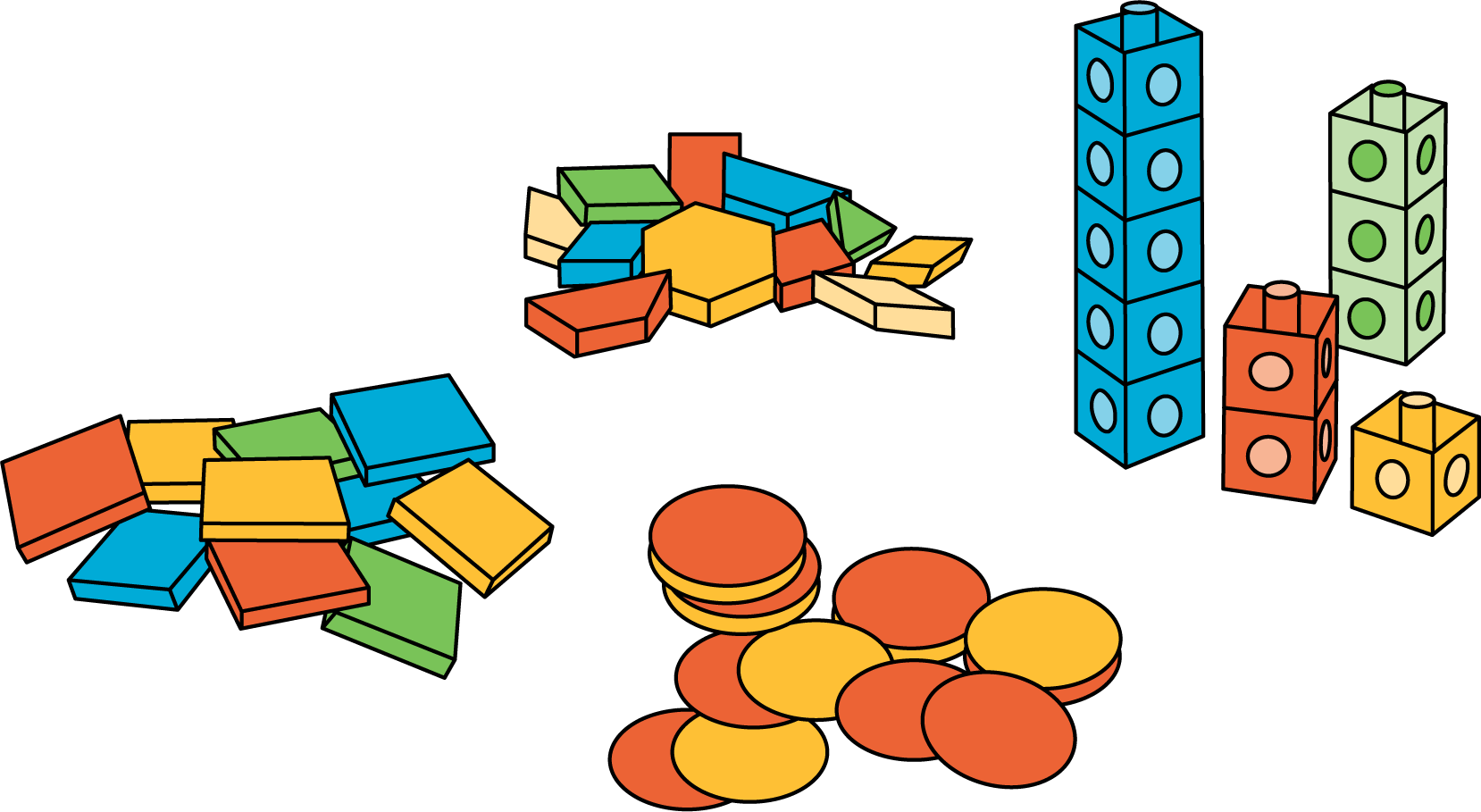 Cuál es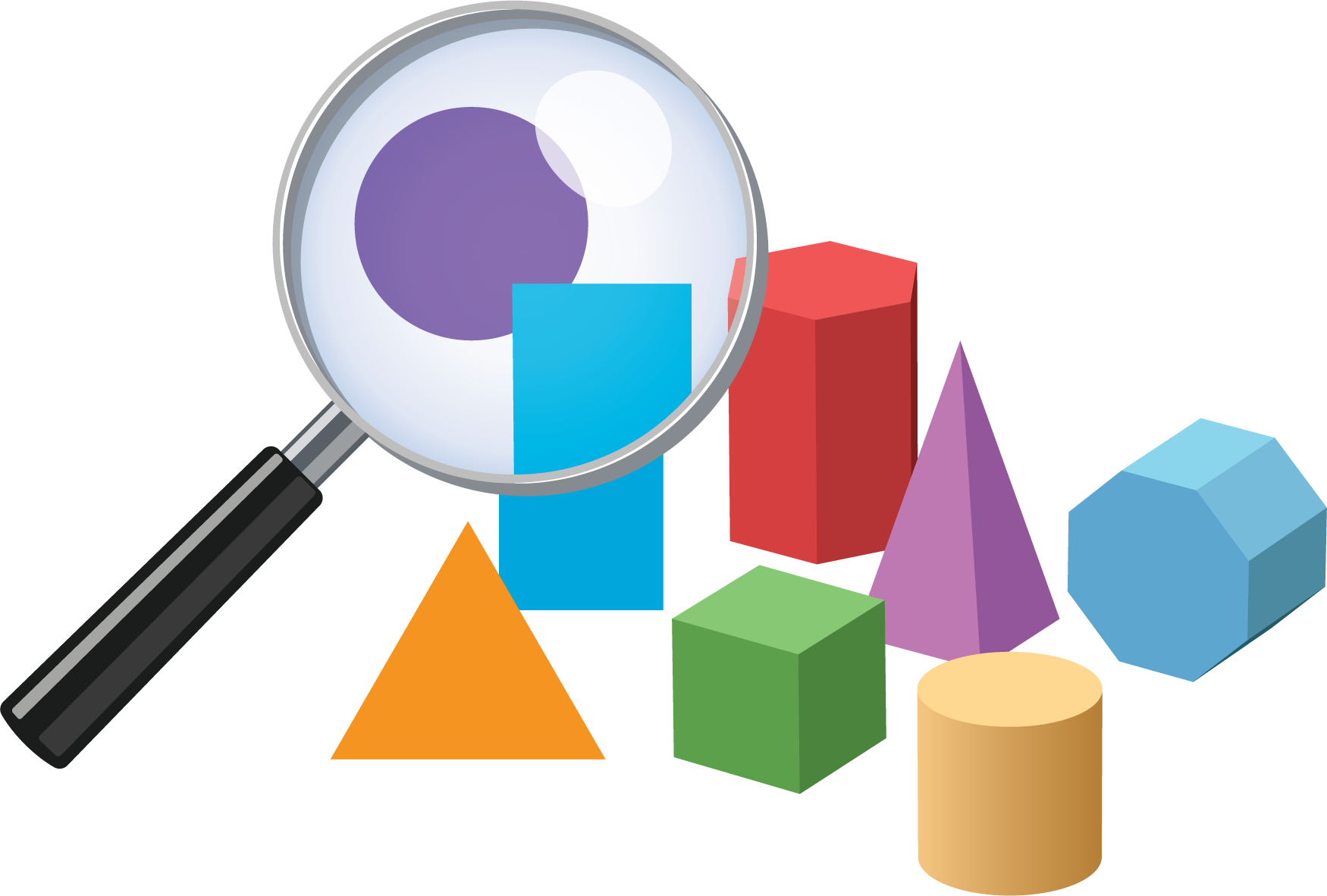 Libros de imágenes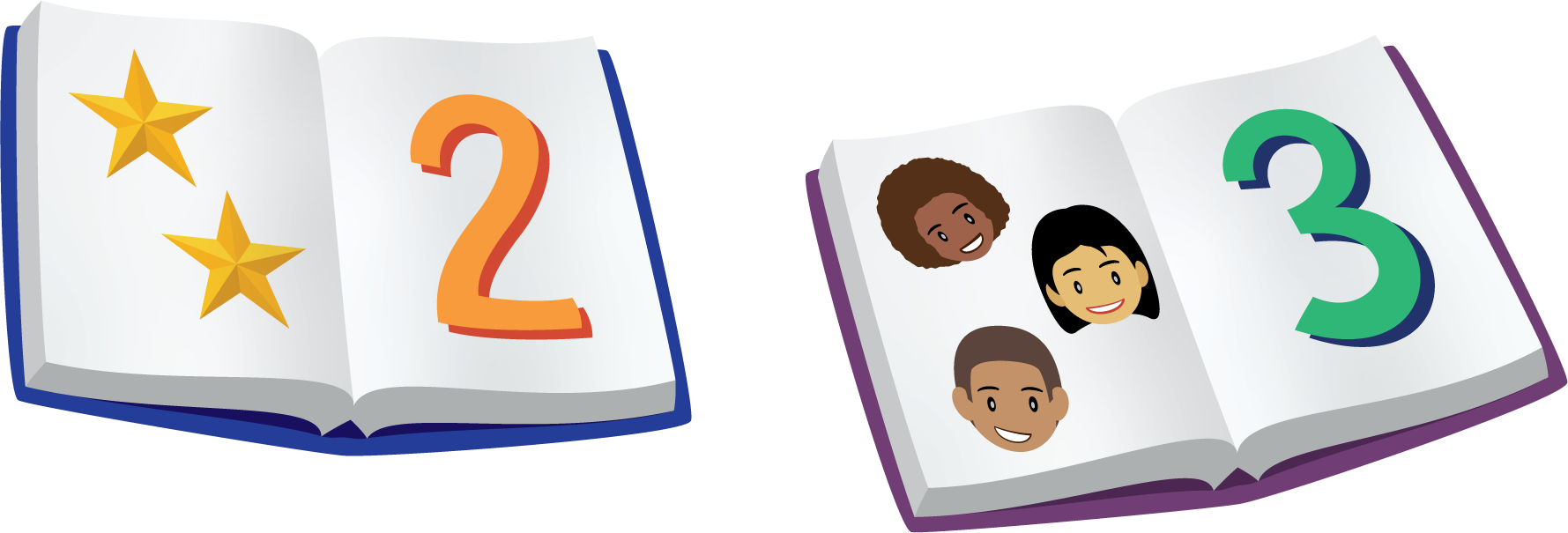 Bingo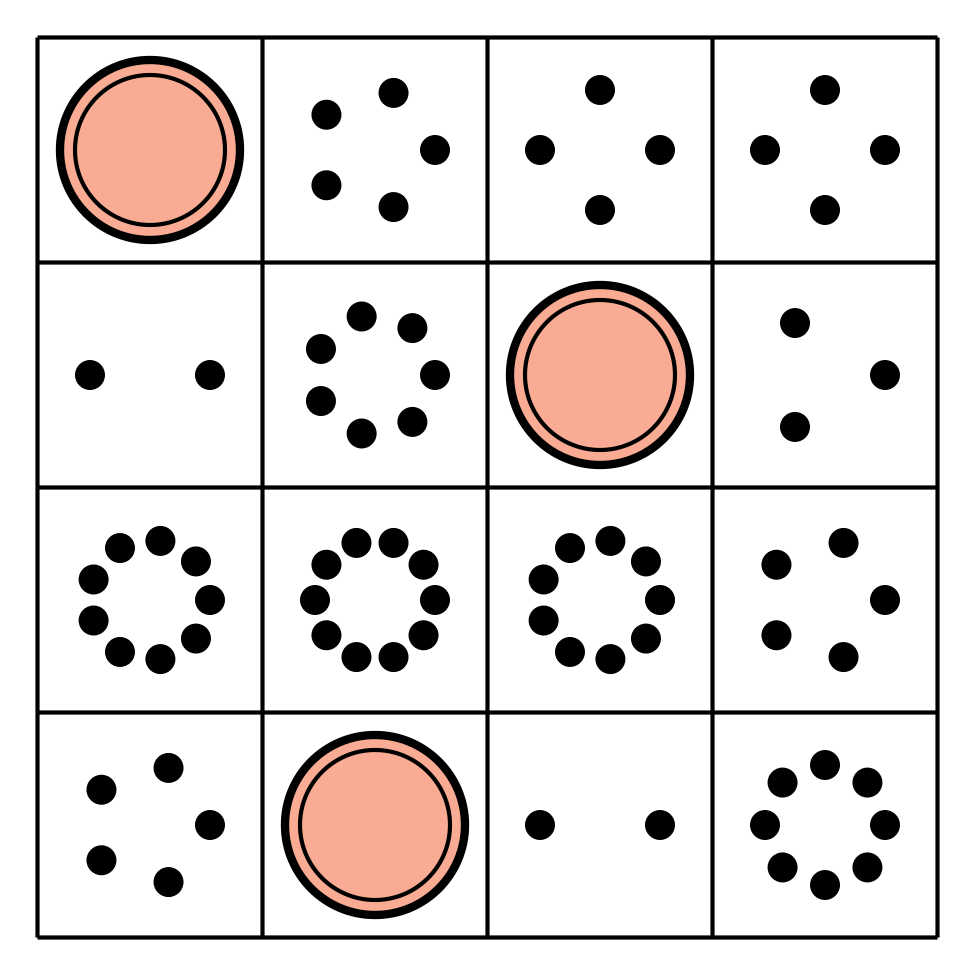 Revuelve y saca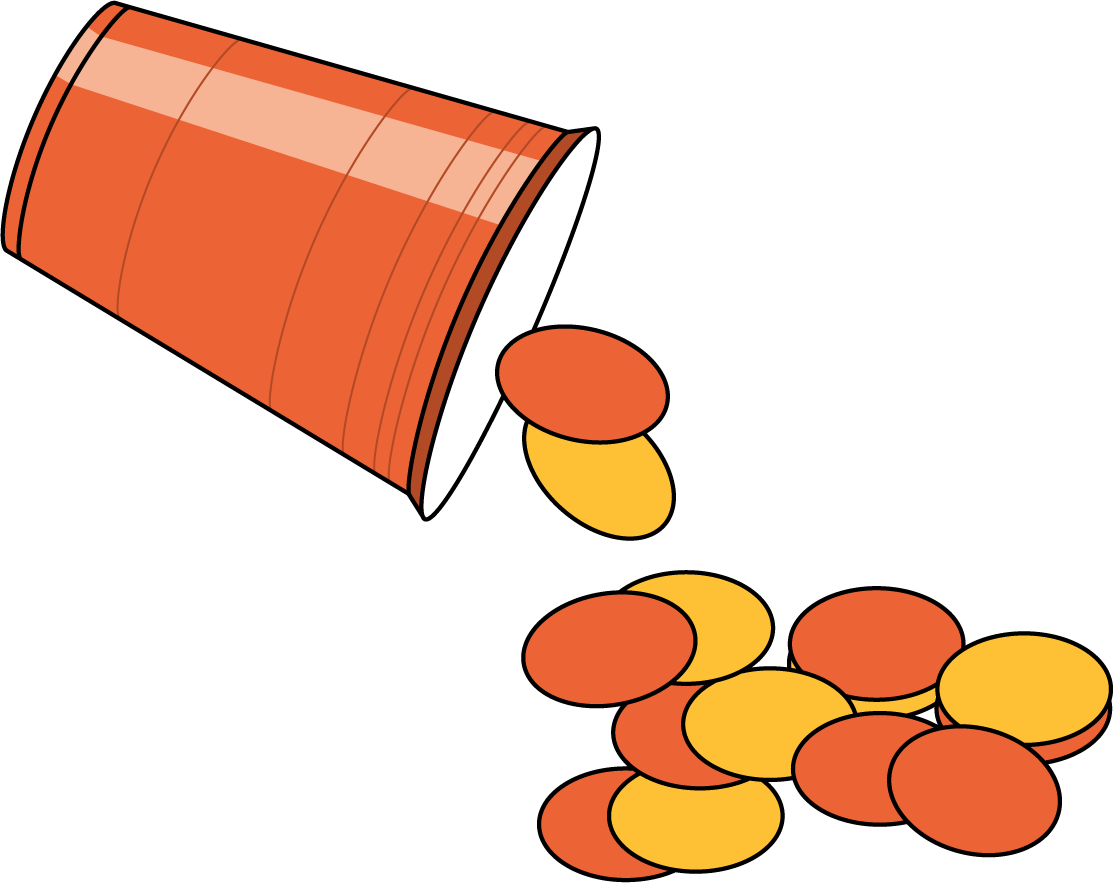 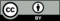 © CC BY 2021 Illustrative Mathematics®